!! Eendrachtbon – Win 1 jaar gratis winkelen !!Onze EENDRACHTBON blijft dit jaar hetzelfde maar de prijzenpot niet. Geen win Uw Wagen meer met één grote winnaar en één handelaar waar we de auto kopen. Dit jaar hebben we een prijzenpot van méér dan €27.000 aan cadeaubonnen en prijzen, aangekocht bij/of gesponsord door Aalterse handelaars. De eerste prijs is €5.000 Cadeaubonnen!Lees deze zinnen even door en word helemaal enthousiast! WIN – WIN – WIN - WINInderdaad: vier keer winnen! Wat is de EENDRACHTBON? Het is een boekje te koop voor € 15.  Dit boekje zit boordevol kortingsbonnen -bij meer dan 100 - winkels in Aalter én alle deelgemeenten, ook o.a. Knesselare en Ursel.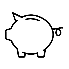 Eerste win Je koopt het boekje aan voor € 15 en je krijgt je investering in veelvoud terug door het gebruik van de bonnen.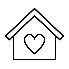 Tweede winPer boekje gaat 1 euro integraal naar Aalternatief, een goed doel voor Aalterse mindervalide jongeren.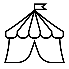 Derde winDe opbrengst van de Eendrachtbon gaat naar de algemene werking van KV Eendracht Aalter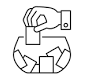 Vierde winVooraan in het bonnenboekje zit een tombolaticket. Bij afgifte van het tombolaticket maakt u, familie, vrienden, kennissen of buren kans op één van deze waardevolle prijzen.U ziet het, werkelijk geen excuus om deze EENDRACHTBON niet aan te schaffen en te verspreiden.Bovendien kan het dienen als origineel cadeau voor de feestdagen. Gedaan met keuzestress!Andere deelnemende verenigingen zijn Aalternatief, VK Knesselare, Sparta Ursel, Scouts, Autocrossteam Kia Lotenhulle, wijkcomitée Kestelstraat.Sportieve groetenHoofd- en jeugdbestuur KVE Aalter